				Aanwezigen:				Namens de Participatieraad (PR):				Dhr. Jak Plat.				Dhr. Dick Veerman.				Namens de Wmo-raad (Wmo):				Dhr. Henk Bergman.				Dhr. Maarten de Vries.				Namens de Seniorenraad (SR):				Dhr. Jan Tol, voorzitter KSD.				Dhr. Cas Schilder secretaris KSD.				Namens de Jeugdraad (JR):				Mevr. Manon Dijkshoorn.				Mevr. Agnes Kwakman-Bond, secretariaat.				Afwezig (met afbericht):				Mevr. Marian Plat, namens de Jeugdraad.                                                     Notulen van de vergadering van de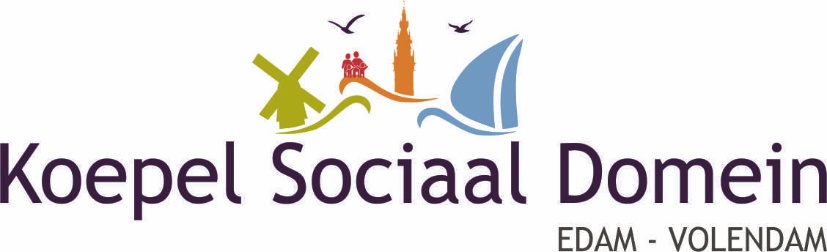                                                      Op 16 februari 2022           OnderwerpInhoud	Actie1) OpeningDe voorzitter opent de vergadering en heet iedereen welkom. Mevr. Marian Plat heeft aangegeven dat zij nog niet aanwezig kan zijn bij de KSD-vergaderingen vanwege haar deelname aan een pilot in Haarlem en het doorstaan van corona.2) Vaststelling agendaToegevoegd wordt als punt 11a) Goedkeuring jaaroverzicht 2021.3) Ontvangen en verzonden stukkenDe secretaris heeft een lijst met ontvangen en verzonden stukken aan de leden gestuurd.4) Mededelingen- Mevr. Manon Dijkshoorn meldt dat nog niet bekend is wanneer het interview van de JR in de Nivo wordt gepubliceerd.- Gewezen wordt op het feit dat er geen verkiezingsprogramma’ s gepubliceerd worden op af en toe een klein stukje in de Nivo na. Dhr. Dick Veerman meldt dat de gespreksleider van de L.O.V.E., dhr. Harry Hulskemper al een aantal vragen heeft opgesteld, met name over woningnood. Besloten wordt zijn contactgegevens aan de secretaris te sturen zodat hij onze vragen aan dhr. Hulskemper kan doorgeven, met als eerste onze belangrijkste vraag over 30% sociale woningbouw. Over het algemeen wordt er heel goed gekeken naar de uitzendingen over de politiek. Mevr. Dijkshoorn meldt dat het programma van Zeevangs Belang op de website staat; zij heeft het zojuist doorgestuurd aan de secretaris.- Mevr. Manon Dijkshoorn merkt op dat politieke partij BVNL Edam-Volendam een vlag heeft opgehangen op vissersboot VD64 “De Margaretha” met de kleuren van de gemeente Edam-Volendam. Zij meldt dat er op 14 februari jl. een publieke zitting via zoom plaatsvond, waarbij zij – overigens als enige – aanwezig was. Daar werden de kandidaten van de 2 nieuwe partijen bekend gemaakt. Bij Forum voor Democratie werd alleen de achternaam van de kandidaat genoemd, dat schijnt landelijk gezien hun strategie te zijn.- Volgende week donderdag 24 februari 2022 zal het DB van de Seniorenraad een gesprek hebben met dhr. Ted Landaal uit Zeevang. Hij kan, als hij geïnteresseerd is, worden ingezet als adviseur van de Seniorenraad maar ook als adviseur van een van de andere raden. Het is vooralsnog niet de bedoeling dat hij lid wordt van de KSD, omdat wij in eerste instantie een adviseur zochten n.a.v. het vertrek van dhr. Cor Koning. De SR heeft adviseurs, wellicht is het wenselijk ook voor de KSD in zijn algemeenheid enkele adviseurs te zoeken. - De Omgevingswet is wederom met minimaal een half jaar uitgesteld. De Omgevingsvisie is in 2017 al door de Tweede Kamer overgenomen. De Eerste Kamer is nog niet zo ver. Geconcludeerd wordt dat het een en ander niet goed van de grond komt.- Wij hebben de gemeente geattendeerd op het vraagstuk verzekering van door de gemeente verstrekte hulpmiddelen; daar was voorheen niets over bekend maar staat nu op de gemeentelijke site. Op onze actie is door de gemeente snel gehandeld.5) Behandeling conceptnotulen KSD-vergadering van 26 januari 2022- Bij punt 4) van de notulen meldt dhr. Bergman dat de Wmo-raad de uitnodiging aan mevr. Channa de Vries van WelzijnWonenPlus nog niet heeft verzonden.- Bij punt 4) van de notulen: Dhr. Bergman heeft vernomen dat mevr. Joke Karman in mei 2022 weer terugkomt als Vrijwilligersmakelaar. Haar tijdelijke vervanger mevr. Tessa van Houtrijve zou 2 maanden na haar aanstelling bij de PR aanschuiven maar werd toen positief getest op corona. Dhr.Jak Plat wacht af tot zij contact opneemt en zal haar dan zeggen dat hij op dit moment geen buddies beschikbaar heeft en dat zij contact kan opnemen met de Wmo-raad. Zij is extern en heeft haar eigen netwerk.- Bij punt 4) van de notulen: de penningmeester heeft ons aangemeld voor het tijdschrift van het Platform voor Strategie en Innovatie Sociaal Domein, maar daarvan nog geen informatie ontvangen om door te sturen.- Bij punt 8) van de notulen: Dhr. Jak Plat heeft ingelogd op de website van de Koepel Adviesraden Sociaal Domein (KASD) waar hij juridische gegevens zocht. Hij werd steeds doorgestuurd. Er zijn mogelijkheden voor sessies of thematische lespakketten, maar op dit moment heeft hij daar niets aan. Dhr. Plat zou graag nog eens met mevr. Petra van der Horst van de Landelijke Koepel Adviesraden (LKA) willen praten en zoekt iemand die de PR kan helpen met juridische zaken met de deskundigheid om een wet te lezen. Dhr. Plat denkt aan een student die hulp kan bieden en als lid een zakcentje goed kan gebruiken en vraagt eenieder eens rond te kijken om zo iemand te vinden. De secretaris stelt voor Petra van der Horst te vragen de voorzitters van de raden te benaderen om hun specifieke wensen eens in beeld te brengen. Hij meldt dat een van de adviseurs, dhr. Klaas Bond, van de SR binnenkort met pensioen gaat, hij zou uitermate geschikt zijn voor de functie van adviseur van de PR en wellicht een kandidaat om eventueel toe te treden tot de PR. De secretaris zal hem benaderen. Voorts oppert de secretaris de ambtenaar die in Purmerend participatie in zijn portefeuille heeft te benaderen. - De notulen worden met een enkele aanpassing vastgesteld. 6) Behandeling actiepuntenlijsten KSD-vergadering van 26 januari 2022De actiepuntenlijsten worden besproken en geactualiseerd. 7) Verslag uit de adviesraden- Jeugdraad:- De JR heeft vanavond een vergadering waarbij Saskia de Groot- Lange en Nell Verhoeven, beleidsmedewerkers Jeugdbeleid van de gemeente aanwezig zullen zijn. Het lid van de JR dat bij PX werkt zorgt altijd voor de locatie maar is volgende week op vakantie. Eigenlijk heeft de JR een ruimte nodig waar ze altijd kunnen vergaderen. Het was altijd op een locatie waar een van ons werkte maar dit is nu niet meer van toepassing. Mevr. Marian Plat vraagt zich af of er nog ergens een goede locatie beschikbaar is.
- Mevr. Melany Molenaar van de JR heeft vorige week overleg gehad met het Centrum voor Jeugd en Gezin (CJG). Dit is een periodiek overleg dat zij heeft met het CJG. Melany en mevr. Marian Plat gaan binnenkort een oudercursus geven en daar was het CJG wel blij mee omdat zij die niet meer hebben op het moment. - De JR heeft geen periodiek overleg met de leiding van scholen of Club- en Buurthuiswerk. Een van de leden van de JR werkt op een school en nog twee andere leden komen vaak op scholen voor hun werk. Een ander lid werkt bij Club- en Buurthuiswerk. - Scholen hebben tegenwoordig een schoolmaatschappelijk werker die er 2 dagen per week is. Zij zijn hier heel tevreden over. De scholen hebben extra geld gekregen van de overheid om achterstanden weg te werken. Elke school kijkt apart naar hoe zij dit gaan invullen. - Mevr. Tamara Tesselaar is in september 2021 bij de vergadering van de JR geweest en heeft alles uitgelegd over jeugdzorg. Binnen onze gemeente hebben we tegenwoordig een A segment wat vrij uniek is. Een van de leden van de JR is hiervoor ook gecontracteerd. Dit is in het leven geroepen om het voor ouders makkelijker te maken om zorg dicht bij huis te krijgen.- De volgende vergadering van de JR na vanavond zal plaatsvinden op 16 maart om 19.30 u. Het DB van de KSD zou deze graag willen bijwonen, mevr. Manon Dijkshoorn zal vragen of de leden daarmee akkoord gaan. Aangezien deze vergadering valt op de dag van de gemeenteraadsverkiezingen wordt een slag om de arm gehouden; als het beter uitkomt, schuift het DB van de KSD een vergadering later aan.- Participatieraad:- De PR heeft van mevr. Trijntje Veerman-Schouten agendapunten voor 2022 ontvangen. Deze zijn besproken in de PR-vergadering van  9 februari jl. (zie de afspraken hieronder). De secretaris wil deze graag als aanvulling op het jaarverslag van de PR benoemen. - Dhr. Jak Plat heeft mevr. Trijntje Veerman-Schouten tijdens de vergadering van 9 februari jl. gevraagd hoe de stand van zaken is m.b.t. de officiële adviesaanvraag over giften in de bijstand. Dit punt stond ook op de agenda; Trijntje beloofde het na te vragen, maar wij hebben nog niets vernomen. De voorzitter verwacht dat er weinig nieuws zal volgen tot het nieuwe college er is.- Dhr. Cees van Langen heeft in de PR gesproken over de computerlessen voor statushouders in het ontdeklab van de bibliotheek. Hij wil graag langer op deze locatie verblijven dan tot de zomer en wil weten hoe het zit met de verzekeringen; hij heeft deze vragen gesteld aan de bibliotheek maar nog geen reactie gehad. Afgesproken is dat dhr. Van Langen contact opneemt met dhr. Jak Plat als hij voor meerdere kosten wordt aangeslagen, waarna de PR dan via de KSD zal vragen of deze vergoed kunnen worden. Desgevraagd wordt geantwoord dat de vrijwilligers, alsmede de deelnemers, vermoedelijk onder de gemeentelijke vrijwilligersverzekering vallen. Onlangs is ook bekend geworden dat het nu beleid is geworden dat statushouders voor een deel door de gemeente o.a. hun huur krijgen vergoed, maar ook zaken die bijdragen aan hun integratie. Voorgesteld wordt Trijntje de vraag te stellen hoe de verzekeringen precies geregeld zijn. De secretaris geeft een voorbeeld van statushouders die een fiets hadden gekregen, zij moeten formeel een gedeelte terugbetalen. Toen de fiets stuk ging, werd door de leverancier een nieuwe fiets verzorgd, die werd betaald door de gemeente. In dit verband vraagt de secretaris zich af of voor dit soort zaken een onbeperkt budget beschikbaar is. Dhr. Veerman acht het belangrijk dat deze mensen de faciliteiten krijgen om goed te kunnen integreren; de kosten kunnen hoog zijn maar de gemeente lijkt financieel draagkrachtig genoeg te zijn.- Dhr. Jak Plat kreeg gisteren 2 telefoontjes over statushouders: een lid van de PR belde. Er is een nieuwe Inburgeringswet, die voorschrijft dat als je wilt integreren je eerst de taal moet leren. Een van de losse eindjes hierbij is: een plan dat voor de eerste 6 manden van het verblijf van alle statushouders die binnenkomen de kosten van wonen, energie en zorg worden ingehouden op hun uitkering, op grond van het feit dat zij heel weinig geld hebben. Onze gemeente doet, samen met 5 andere gemeentes, mee met een pilot om dit uit te zoeken. De gemeente laat het in overleg met de statushouders toe als sommige statushouders zelf dingen kunnen regelen om niet teveel te betuttelen, dat zou formeel  strafbaar zijn omdat het wettelijk geregeld is, maar de gemeente laat dat toe in specifieke gevallen. Voorts werd dhr. Jak Plat gebeld door iemand die een statushouder had gesproken. Deze moest een taalcursus doen die wordt betaald door de gemeente. Dat houdt in dat ze 3 x per week naar Amsterdam moet. Een O.V.-abonnement kost 178 euro per maand, waarbij van alles komt kijken, zoals bijv. het maken van pasfoto’s. Voor mensen die niets te besteden hebben, is dat heel moeilijk. Dhr. Jak Plat meldt dat niet bekend is hoe de gemeente dit regelt en dat hij het zou inbrengen in de KSD. Dhr. Henk Bergman stelt voor  als raad een aantal vragen hierover op te stellen waarna we die als KSD aan de betreffende beleidsambtenaar kunnen voorleggen, wellicht Caroline de Graaf. Dhr. Jak Plat stelt voor dit eerst zelf bij de gemeente te checken en aan te kaarten.Voorts heeft Dhr. Jak Plat een telefoontje gehad van dhr. Ed Broeze, lid van het bestuur van de parochiële caritas instelling (PCI) van de kerken m.b.t. armoedebeleid; Zij hebben een noodfonds voor materiele voorzieningen. Hun uitgangspunt is mensen met weinig inkomen te helpen die m.n. door de gestegen energiekosten bijv. hun huizen niet meer voldoende kunnen verwarmen. Desgevraagd wordt geantwoord dat deze instelling vergelijkbaar is met die in Volendam. Dhr. Dick Veerman meldt dat de PR het voornemen heeft om de St. Geven en Nemen uit te nodigen om inzicht te krijgen in hun werkwijze in Volendam. De gemeente gaat nu een bedrag van 400 euro uitkeren voor energiekosten dat van de jaarrekening wordt afgetrokken. De huizen van deze mensen zijn vaak armoedig en slecht geïsoleerd, soms huren zij hun woning van een instantie als bijv. woningbeheercorporatie De Wooncompagnie, die wel het voornemen heeft de woningen te verbeteren. Dhr. Jak Plat meldt dat er 80 artikelen in de Participatiewet staan die gaan over zaken die de gemeente kan doen om mensen te helpen. Als wij als KSD gevraagd worden een ongevraagd advies te geven moeten we eerst weten wat er allemaal niet goed zit. Dhr. Plat zal contact opnemen met mevr. Caroline de Graaf en aan Mevr. Trijntje Veerman Schouten vragen hoe het zit met het armoedebeleid en of zij een beeld heeft van hoeveel mensen er financieel in de knel komen, m.n. door de gestegen energiekosten. De secretaris wil graag weten wat de PCI en de St. Geven en Nemen precies doen. Dhr. Dick Veerman heeft de vraag gesteld hoe men de bijstandswet interpreteert en of zij weleens de randen van de mogelijkheden opzoeken. Mevr. Trijntje Veerman-Schouten heeft daarop aangegeven dat zij de menselijke maat goed in de gaten houdt.- Dhr. Jak Plat vertelt dat mevr. Trijntje Veerman-Schouten de beleidspunten heeft doorgegeven die volgens haar dit jaar aan de orde zouden kunnen komen: dat zijn er 6, maar na bespreking met Trijntje Veerman-Schouten, blijven er eigenlijk voor de PR slechts 2 over, nl. 3) en 4):1) Integraal beleid: dat zijn allerlei kaders die het sociaal domein betreffen, dat moet worden gepresenteerd door het nieuwe College. Dit wordt pas opgestart na de verkiezingen. De bedoeling is dat Pascal van der Bol van BMC eind februari met een eerste concept komt van het beleidsplan; zodra dat er is, zullen we het goed bestuderen. De voorzitter voegt hieraan toe dat het eerste concept dat wij vóór de verkiezingen te zien zullen krijgen nog niet doorslaggevend is; het kan worden gezien als een fundering waar de coalitie later hopelijk op kan bouwen. Wij moeten afwachten of statushouders daarin een plekje krijgen. Dhr. Jak Plat concludeert dat dit dan een zaak is van de KSD en niet specifiek voor de PR. Besloten wordt hiervan een aandachtspunt te maken op de actiepuntenlijst. Ook bij de projectgroep Zorg in de toekomst wordt het in de gaten gehouden. 2) Verordening studietoeslag (bijv. voor jongeren met een arbeidsbeperking); wordt landelijk vastgesteld en bepaald.3) Afstemming verordening gedragingen waardoor de gemeente een uitkering kan verlagen, bijv. sollicitatieplicht voor mensen die een uitkering hebben. Dit is wel een punt voor de PR; het moet nog worden opgestart, maar het is nog niet bekend wanneer en hoe.4) Beleidsregels schuldhulpverlening; Dit zal door ambtenaar dhr. Hans Ebbers opnieuw worden aangepast. Het concept zal dan zo spoedig mogelijk met de PR worden besproken. Afhankelijk daarvan zullen wij besluiten of er een advies nodig is van de KSD.5) Beleidsregels bijstandsverlening zelfstandigen; technische aanpassingen, ter info voor de PR, behoudens evt. wijzigingen.6) Beleidsregels parttime ondernemen; idem als 5).- De secretaris vraagt Jak wanneer het uitkomt dat het DB van de KSD eens een vergadering van de PR bijwoont; dit wordt op 9 maart a.s. besproken in de PR.- Wmo-raad:- Tijdens de laatste Wmo-vergadering is de leden gevraagd een inventarisatie te maken van te volgen cursussen, daar is nog geen reactie op gekomen. De voorzitter heeft nogmaals de inlogcode van de KASD doorgestuurd en gewezen op de mogelijkheid de kosten te drukken door samen cursussen te volgen met de PR. Dhr. Plat geeft aan liever een fysieke cursus te volgen dan een digitale. Dhr. Bergman antwoordt dat er van een digitale cursus een verslag volgt. - Het vraagstuk m.b.t. verzekering van door  de gemeente verstrekte hulpmiddelen is besproken.- Gemeld is dat het jaarverslag nu definitief is; er zijn verder geen reacties vanuit de Wmo-raad op gekomen.- Dhr. Bergman heeft verslag gedaan van het bezoek dat hij en dhr. Wim Bien op 1 februari jl. hebben gebracht aan “Het Buitenhuis”. Hij vraagt zich af waarom de Wmo-raad niet bij dit initiatief is betrokken. Een actiepunt is eerst PPL uit te nodigen tijdens een Wmo-vergadering om “Het Buitenhuis” te bespreken. Afgesproken wordt een vragenlijst op te stellen. Genoemd wordt de exploitatie die moet kloppen met alle kernen van de gemeente, zodat er geen scheve gezichten ontstaan tussen de kernen als het aantal verblijven niet bij alle kernen gelijk is. Voorts wordt de vraag gesteld waarom de Zorgcirkel eraan mee doet; ontlast het de Zorgcirkel? Als PPL geen afdoende antwoorden kan geven op onze vragen of hiermee pas na de verkiezingen verder wil, kunnen wij hier een ongevraagd advies aan wijden. Dhr. Maarten de Vries is van mening dat het een leuk initiatief is maar van onvoldoende omvang en heel duur, als je de eigen bijdrage van 17,50 euro in aanmerking neemt.De secretaris vraagt zich af wat de hiaten zijn m.b.t. het buitenhuis. Het is aanbodgestuurd. Vanaf 4 februari zijn er al 20 aanvragen voor een verblijf aldaar geweest. In aanmerking genomen dat men er WLZ-geïndiceerd  5 weken mag verblijven en Wmo-gerelateerd 3 weken, kan je concluderen dat er te weinig appartementen beschikbaar zijn. Opgemerkt wordt dat er in Alkmaar een dergelijk project is opgezet, dat heel succesvol is. De regiodirecteur aldaar regelt de dag- en nachtbezetting, voor de rest draait het op vrijwilligers. - Seniorenraad:- De notulen van de SR-vergadering van 18 januari jl. komen zeer binnenkort. Hoofdzaken voor de SR zijn wat de rol van de SR in de toekomst zal zijn en wat er gaat gebeuren als de Omgevingswet wordt ingevoerd. De SR wil graag onder de paraplu van de KSD blijven en vindt het belangrijk dat zij in de toekomst op dezelfde manier kunnen doorgaan met het combineren van de werkgroepen om tot een zo breed mogelijk gedragen advies naar de gemeente te kunnen komen.- Bij bijeenkomsten met de werkgroep Zorg in de toekomst zijn wij aanwezig met een afvaardiging van de KSD waar wij zelf sturen welke kant wij op willen met ons advies. Als uitgangspunt kunnen wij ons advies aanhouden, maar we moeten goed opletten ons te beperken tot onze functie van adviesraad.  Het ambtelijk apparaat wilde hier graag met ons over praten en zij hebben aangegeven dat zij ons advies zeer waardevol vinden en dat het een uitgangspunt voor ze kan zijn. - Opgemerkt wordt dat de Omgevingsvisie al in 2019 door de raad is vastgesteld; men vindt het opmerkelijk dat de raad die nu onvolledig acht, maar dat zal wellicht te maken hebben met de komende gemeenteraadsverkiezingen.8) Verversen pasfoto’s van KSD-leden t.b.v. website KSDDe fotoshoot kan niet doorgaan vanwege de afwezigheid van mevr. Marian Plat. Dit agendapunt zal worden verschoven naar de volgende KSD-vergadering. De secretaris vraagt de leden hem een foto van zichzelf te sturen. Als Marian Plat weer aanwezig is zullen wij een fotograaf van de Nivo vragen een professionele foto te komen maken.9) Huishoudelijke regelementen adviesraden.Besloten wordt de huishoudelijke regelementen van de SR en de WMO, die reeds zijn ontvangen, hierbij goed te keuren. Afgesproken wordt het huishoudelijk reglement van de Wmo-raad door te sturen naar de JR zodat men dit in grote lijnen kan overnemen en kan wijzigen wat wenselijk is voor de JR. De voorzitter van de PR heeft dit al eens geprobeerd, maar voor de PR is dit geen optie omdat de Wmo-raad totaal anders werkt dan de PR; dhr. Plat wil geen huishoudelijk regelement dat hun goede functioneren in de weg staat. Hij vraagt zich af of dit tijdens een volgende cursusdag met de LKA aan de orde kan komen. Dhr. Dick Veerman stelt voor dit aan de toekomstig juridisch adviseur van de PR over te laten. Afgesproken wordt de huishoudelijk reglementen van de SR en Wmo-raad op de website te plaatsen; voor de PR heeft het huishoudelijk reglement op dit moment geen prioriteit, dus dit wordt nog even uitgesteld.10) Input jaarverslagen KSD, WR, JR, SR en PR 2021.De jaarverslagen van de Wmo-raad en de PR zijn reeds ontvangen. De SR en JR zijn ermee bezig.11a) Goedkeuring jaaroverzicht 2021.De begroting is naar PPL gestuurd, de afsluiting jaarrekening blijft intern. De penningmeester zal de differentiatie nog even op papier zetten waarna de kascontrolecommissie het geheel kan controleren. Op aanwijzing van de secretaris zal erbij worden vermeld dat het tekort over 2021 uit de algemene reserve wordt aangevuld. De heren Dick Veerman en Jak Plat worden hierbij benoemd als kascontrolecommissie. 11b) Decharge penningmeester.De penningmeester wordt hierbij decharge verleend.12) Cursussen voor adviesraden i.s.m. de landelijke Koepel van Adviesraden Sociaal Domein (KASD); zie ook de e-mail van Cas Schilder d.d. 7 februari jl. over uitnodigingen voor online sessies over de gemeentelijke wetten in het Sociaal Domein.De secretaris meldt dat er een zeer interessant gesprek is geweest met mevr. Gülay Batman van MantelzorgNL, hopelijk kan zij ook eens bij de Wmo-raad aanschuiven. Er zijn plannen om haar uit te nodigen voor een uitzending van “100 min. en ouder” over mantelzorg. Haar werkwijze is dusdanig dat zij ingaat op slechts 10 punten, die de gehele mantelzorg omvatten. Het gaat met name om de rol van de gemeente in het ondersteunen en ontlasten van de mantelzorger (zie agendapunt 15)). Voorgesteld wordt daarbij t.z.t. ook vrijwilligersmakelaar Joke Karman uit te nodigen. Voorts wordt voorgesteld mensen die kennis hebben van juridische zaken m.n. m.b.t. participatie uit te nodigen en Club- en Buurthuiswerk over wat er speelt onder de jeugd; als voorbeeld wordt genoemd de Sportraad die niet over alles gaat. Dat soort kennis hebben we nodig. Conclusie is dat wij eerst een beleidsonderwerp kiezen en daar een cursus bij zoeken, waarbij wij ons concentreren op onze speerpunten.13) Actie KSD n.a.v. brief gemeente over legesheffing zonnepanelen in beschermde dorps- en stadsgezicht.De brief van de gemeente over legesheffing zonnepanelen in het beschermde dorps- en stadsgezicht is verzonden buiten medeweten van het College van B & W en van PPL, die als hoofd van de afdeling toch minstens een CC ervan had moeten ontvangen. Wij hebben PPL gevraagd ervoor zorg te dragen dat alle uitgaande brieven van de gemeente voortaan wel via hem gaan. Wij hebben over dit onderwerp een ongevraagd advies naar het College van B & W gestuurd.14) Verslag gesprek met mevr. G. Sombroek, regiodirecteur De Zorgcirkel.De voorzitter heeft gisteren de stukken hieromtrent doorgestuurd aan de leden. Het was een goed gesprek van anderhalf uur. De vragen van dhr. Maarten de Vries zijn nog niet beantwoord omdat mevr. Sombroek ze in eerste instantie niet kon vinden. Wij zullen de reacties van mevr. Sombroek en haar rechterhand, mevr. Hanneke Borger, meenemen in het gesprek met PPL. Misschien kunnen wij PPL ook adviseren om in het kader van het integraal beleidsplan met een aantal belangrijke participanten, zoals De Zorgcirkel en het Dijklander Ziekenhuis, in gesprek te gaan. Dhr. Dick Veerman merkt op dat in het verslag Evean (overigens verkeerd gespeld) wordt genoemd, dat heet nu Espria.15) In de publiciteit brengen van de KSD en de onderliggende adviesraden: aanlevering van content (informatie-inhoud) aan de L.O.V.E.In de Nivo zijn interviews geplaatst van de SR en de KSD, de JR volgt binnenkort. De bedoeling is dat ook PR en Wmo-raad volgen. Omdat de Nivo alleen in Volendam verschijnt en wij ons afvragen of jonge gezinnen de Nivo nog lezen willen wij ook de L.O.V.E. inschakelen. Besloten wordt dat de voorzitter contact opneemt met dhr. Harry Hulskemper, de gespreksleider van de L.O.V.E., met het verzoek de interviews met de raden te maken. Dhr. Dick Veerman voegt hieraan toe dat bij de L.O.V.E. ook jonge mensen werken, die worden ingewerkt door ervaren medewerkers; het zijn kwalitatief hele goede uitzendingen. In het kader van mantelzorg meldt de voorzitter dat de cameraman van de L.O.V.E., dhr. Marcel van Meel, voor een periode van 23 dagen 24 uur per dag in het VU Medisch Centrum heeft gezorgd voor een patiënt, hetgeen zeer intensief is geweest. Dit is een element van mantelzorg, waarover een TV-uitzending van “100- min en ouder zal worden gemaakt. Daarnaast wil de redactie van “100- min en ouder” mevr. Gülay Batman van MantelzorgNL uitnodigen om mantelzorg en de rol van de gemeente daarin te bespreken. Voorts zullen wij dan “Het Buitenhuis” bespreken, zodat wij aan de hand van een aantal pijlers waar de mantelzorg op steunt de uitzending kunnen samenstellen.16) Rondvraag.Er zijn geen vragen.17) Datum volgende vergadering en sluiting.De voorzitter sluit de vergadering. De volgende KSD-vergadering is gepland op 23 maart 2022 om 09.30 uur. Locatie RKAV, Julianaweg 3a, Volendam. 